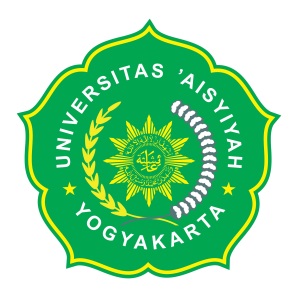 RENCANA PEMBELAJARAN SEMESTER (RPS)  MATA KULIAH WAJIBUNIVERSITAS ‘AISYIYAH YOGYAKARTAMATRIK PEMBELAJARANTotal nilai :  ((Asessment 1+ Asessment 2)+(Assignment 1+Assigment 2)+Participation)/5RANCANGAN TUGASTUGAS 1Pertemuan ke	: 7Bobot Nilai	: 10%Materi Ajar	: Basic English Structure dan Intrduction to EPTTUJUAN TUGAS:Mahasiswa mampu menggunakan Basic English Structure dengan benar dan memiliki pengetahuan tentang EPT test. URAIAN TUGAS:Obyek Garapan	: 100 words Online Personal Dictionary based on English Short Story. Batasan yang harus dikerjakan: -Metode/Cara Pengerjaan (acuan cara pengerjaan):Adapun mekanisme tugas ini adalah sebagai berikut:Teacher provides 10 short stories taken from various resource.Students chose one of the stories and list 100 words as they desired and then write the meaningThe vocabulary must be uploaded via quizlettStudents then upload the link of their quizlet to the teacher.Deskripsi Luaran tugas yang dihasilkan:Mahasiswa mampu membuat dan sarana belajar Kosa kata Bahasa inggris secara mandiri.Bobot dan sistem penilaianBobot tugas 10% KRITERIA PENILAIANPenilaian TugasTUGAS 2Pertemuan ke	: 14	Bobot Nilai	: 10%Materi	 Ajar	: tenses TUJUAN TUGASMahasiswa mampu menggunakan simple present, present progressive, dan simple past dalam sebuah situasiURAIAN TUGAS:Obyek Garapan: Membuat vlog videoBatasan yang harus dikerjakan: Mahasiswa diminta membuat vlog video unforgettable experience. Metode/Cara Pengerjaan (acuan cara pengerjaan):Penugasan Tugas ini dikerjakan secara individuMahasiswa diminta membuat vlog video pengalaman tidak terlupakan.Deskripsi Luaran tugas yang dihasilkan:Durasi video minimal 2 maksimal 5 menit Video diunggah ke laman Youtube dalam bentuk mp4.Video harus memuat nama mahasiswa beserta NIM (Nomor Induk Mahasiswa), Prodi (Program Studi), Kelas, dan logo UNISA.Video diunggah di Youtube dengan diberi hashtag sebagai berikut:#EnglishAssignmentUnisa #BanggaMenjadiUnisa Video diberi judul dengan format Judul Tugas, Nama, NIM, Prodi dan kelas. Contoh :Socializing with New Colleagues – John – 201710102017 – Radiology – A3 Music pengiring hanya diperkenankan di awal dan di akhir video dan hanya boleh menggunakan music nasyid baik dalam Bahasa Indonesia atau Bahasa Inggris. Music hanya diperkenankan sebanyak 10% dari keseluruhan video. Durasi video yang berisi role play harus mencukupi 90% dari keseluruhan video. Volume suara role play harus jelas dan dapat didengar dengan baik tanpa distractor. Mahasiswa penampil dalam video wajib memakai seragam atau jas almamater UNISABobot dan sistem penilaian	Bobot tugas 10 % dari total nilai	KRITERIA PENILAIANPenilaian TugasRubrik Penilaian SpeakingRANCANGAN PENILAIAN (ASSESSMENT)ASSESSMENT 1Pertemuan ke	: 7Bobot Nilai	: 25%Materi Ajar	: Basic English Structure and Introduction to TOEFL Test TUJUAN PENILAIANMahasiswa bertanggungjawab atas tugas yang diberikan dan dapat mengelola pembelajaran secara mandiri tentang Basic English Structure and Introduction to TOEFL Test.URAIAN PENILAIAN:Obyek Garapan: Memahami dan menggunakan Basic English Structure dengan benar dalam teks tulis bahasa inggris.Batasan yang harus dikerjakan:Satu set quiz berisi 40 Pertanyaan sesuai indikator pada materi Basic English Structure.Deskripsi Luaran tugas yang dihasilkan:Diberikan satu set quiz berisi 40 Pertanyaan sesuai indikator pada materi Basic English Structure mahasiswa mampu menjaeab dengan benar dan selesai tepat waktu.Bobot dan sistem penilaianBobot 25% dari total nilai tugasKRITERIA PENILAIANPenilaian Hard SkillsASSESSMENT 2Pertemuan ke	: 10Bobot Nilai	: 25%Materi Ajar	: Re-explaining the textTUJUAN PENILAIANMahasiswa bertanggungjawab atas tugas yang diberikan dan dapat mengelola pembelajaran secara mandiri tentang ide pokok dan topik dalam bahan bacaan.URAIAN PENILAIAN:Obyek Garapan	: Menjelaskan kembali teks yang sudah dibaca dengan bahasa sendiriBatasan yang harus dikerjakan:Mahasiswa mampu menjelaskan kembali teks yang sudah dibaca dengan bahasa sendiriDeskripsi Luaran tugas yang dihasilkan:Mahasiswa mampu menjelaskan kembali teks yang sudah dibaca dengan bahasa sendiriBobot dan sistem penilaianBobot 25% dari total nilai tugasKRITERIA PENILAIANPenilaian Hard SkillsMATA KULIAH         : ENGLISH FOR DAILY USAGEMATA KULIAH         : ENGLISH FOR DAILY USAGEMATA KULIAH         : ENGLISH FOR DAILY USAGEJENIS MATA KULIAH       : WAJIBJENIS MATA KULIAH       : WAJIBPENEMPATAN          : SEMESTER 1 TA 2017 - 2018PENEMPATAN          : SEMESTER 1 TA 2017 - 2018PENEMPATAN          : SEMESTER 1 TA 2017 - 2018KODE MATA KULIAH       : UNI0007KODE MATA KULIAH       : UNI0007BESARAN SKS            : 1 SKS ( 1 SKS PRAKTIKUM)BESARAN SKS            : 1 SKS ( 1 SKS PRAKTIKUM)BESARAN SKS            : 1 SKS ( 1 SKS PRAKTIKUM)BESARAN SKS            : 1 SKS ( 1 SKS PRAKTIKUM)BESARAN SKS            : 1 SKS ( 1 SKS PRAKTIKUM)DOSEN PENANGGUNG-JAWAB: FARIDA NOOR ROHMAH, M.PD.DOSEN PENANGGUNG-JAWAB: FARIDA NOOR ROHMAH, M.PD.DOSEN PENANGGUNG-JAWAB: FARIDA NOOR ROHMAH, M.PD.DOSEN PENANGGUNG-JAWAB: FARIDA NOOR ROHMAH, M.PD.Tim Dosen: 1. TIM PPBDESKRIPSI SINGKAT MATA KULIAHPerkuliahan English for Daily Usage bertujuan untuk meningkatkan kemampuan mahasiswa dalam berbahasa Inggris dalam konteks kehidupan sehari-hari. Pembelajaran dalam matakuliah ini membekali mahasiswa dengan kemampuan dasar percakapan bahasa Inggris dalam kehidupan sehari-hari. Adapun kajian utama dalam mata kuliah ini meliputi: mengungkapkan aktivitas sehari-hari, common objects, menggunakan present progressive tense dalam percakapan, menerapkan perbedaan simple present tense dan present progressive,  bentuk simple past tense, dan pengenalan EPTPerkuliahan English for Daily Usage bertujuan untuk meningkatkan kemampuan mahasiswa dalam berbahasa Inggris dalam konteks kehidupan sehari-hari. Pembelajaran dalam matakuliah ini membekali mahasiswa dengan kemampuan dasar percakapan bahasa Inggris dalam kehidupan sehari-hari. Adapun kajian utama dalam mata kuliah ini meliputi: mengungkapkan aktivitas sehari-hari, common objects, menggunakan present progressive tense dalam percakapan, menerapkan perbedaan simple present tense dan present progressive,  bentuk simple past tense, dan pengenalan EPTPerkuliahan English for Daily Usage bertujuan untuk meningkatkan kemampuan mahasiswa dalam berbahasa Inggris dalam konteks kehidupan sehari-hari. Pembelajaran dalam matakuliah ini membekali mahasiswa dengan kemampuan dasar percakapan bahasa Inggris dalam kehidupan sehari-hari. Adapun kajian utama dalam mata kuliah ini meliputi: mengungkapkan aktivitas sehari-hari, common objects, menggunakan present progressive tense dalam percakapan, menerapkan perbedaan simple present tense dan present progressive,  bentuk simple past tense, dan pengenalan EPTPerkuliahan English for Daily Usage bertujuan untuk meningkatkan kemampuan mahasiswa dalam berbahasa Inggris dalam konteks kehidupan sehari-hari. Pembelajaran dalam matakuliah ini membekali mahasiswa dengan kemampuan dasar percakapan bahasa Inggris dalam kehidupan sehari-hari. Adapun kajian utama dalam mata kuliah ini meliputi: mengungkapkan aktivitas sehari-hari, common objects, menggunakan present progressive tense dalam percakapan, menerapkan perbedaan simple present tense dan present progressive,  bentuk simple past tense, dan pengenalan EPTCAPAIAN PEMBELAJARAN SIKAP (CP S)S 1S 5S 6Bertakwa kepada Tuhan Yang Maha Esa dan mampu menunjukkan sikap relegius.Menghargai keanekaragaman budaya, pandangan, agama, dan kepercayaan, serta pendapat atau temuan orisinal orang lain;Bekerja sama dan memiliki kepekaan sosial serta kepedulian terhadap masyarakat dan lingkungan.Bertakwa kepada Tuhan Yang Maha Esa dan mampu menunjukkan sikap relegius.Menghargai keanekaragaman budaya, pandangan, agama, dan kepercayaan, serta pendapat atau temuan orisinal orang lain;Bekerja sama dan memiliki kepekaan sosial serta kepedulian terhadap masyarakat dan lingkungan.Bertakwa kepada Tuhan Yang Maha Esa dan mampu menunjukkan sikap relegius.Menghargai keanekaragaman budaya, pandangan, agama, dan kepercayaan, serta pendapat atau temuan orisinal orang lain;Bekerja sama dan memiliki kepekaan sosial serta kepedulian terhadap masyarakat dan lingkungan.CAPAIAN PEMBELAJARAN PENGUASAAN PENGETAHUAN (CP PP)PP 2Mampu menggunakan teori dan konsep komunikasi Islam.Mampu menggunakan teori dan konsep komunikasi Islam.Mampu menggunakan teori dan konsep komunikasi Islam.CAPAIAN PEMBELAJARAN KETRAMPILAN UMUM (CP KU)KU 2KU 7KU 12Mampu melaksanakan komunikasi Islam sesuai dengan profesinyaMembangun komunikasi dan kerjasama dengan masyarakatMembangun networkingMampu melaksanakan komunikasi Islam sesuai dengan profesinyaMembangun komunikasi dan kerjasama dengan masyarakatMembangun networkingMampu melaksanakan komunikasi Islam sesuai dengan profesinyaMembangun komunikasi dan kerjasama dengan masyarakatMembangun networkingCAPAIAN PEMBELAJARAN MATA KULIAH (CP MK)MMahasiswa mampu menggunakan Bahasa Inggris untuk berkomunikasi dalam kehidupan sehari-hari yang selaras dengan nilai-nilai islam. (S1, S2, S6, PP2)MMahasiswa menguasai tata bahasa Inggris dasar untuk berkomunikasi dalam kehidupan sehari-hari (KU 2, KU 7, KU 12)MMahasiswa mampu menggunakan Bahasa Inggris untuk berkomunikasi dalam kehidupan sehari-hari yang selaras dengan nilai-nilai islam. (S1, S2, S6, PP2)MMahasiswa menguasai tata bahasa Inggris dasar untuk berkomunikasi dalam kehidupan sehari-hari (KU 2, KU 7, KU 12)MMahasiswa mampu menggunakan Bahasa Inggris untuk berkomunikasi dalam kehidupan sehari-hari yang selaras dengan nilai-nilai islam. (S1, S2, S6, PP2)MMahasiswa menguasai tata bahasa Inggris dasar untuk berkomunikasi dalam kehidupan sehari-hari (KU 2, KU 7, KU 12)MMahasiswa mampu menggunakan Bahasa Inggris untuk berkomunikasi dalam kehidupan sehari-hari yang selaras dengan nilai-nilai islam. (S1, S2, S6, PP2)MMahasiswa menguasai tata bahasa Inggris dasar untuk berkomunikasi dalam kehidupan sehari-hari (KU 2, KU 7, KU 12)DAFTAR RUJUKAN Betty Schrampfer Azar. (1999). Understanding and Using English Grammar Third Edition. New York: Pearson EducationJon Blundell. (1998). Function in English. Oxford: Oxford University PressPusat Pengembangan Bahasa Universitas ‘Aisyiyah Yogyakarta. (2016). English for Daily Usage. Yogyakarta: GrammasuryaBetty Schrampfer Azar. (1999). Understanding and Using English Grammar Third Edition. New York: Pearson EducationJon Blundell. (1998). Function in English. Oxford: Oxford University PressPusat Pengembangan Bahasa Universitas ‘Aisyiyah Yogyakarta. (2016). English for Daily Usage. Yogyakarta: GrammasuryaBetty Schrampfer Azar. (1999). Understanding and Using English Grammar Third Edition. New York: Pearson EducationJon Blundell. (1998). Function in English. Oxford: Oxford University PressPusat Pengembangan Bahasa Universitas ‘Aisyiyah Yogyakarta. (2016). English for Daily Usage. Yogyakarta: GrammasuryaBetty Schrampfer Azar. (1999). Understanding and Using English Grammar Third Edition. New York: Pearson EducationJon Blundell. (1998). Function in English. Oxford: Oxford University PressPusat Pengembangan Bahasa Universitas ‘Aisyiyah Yogyakarta. (2016). English for Daily Usage. Yogyakarta: GrammasuryaMINGGU  KE MINGGU  KE SUB CP MK (SEBAGAI KEMAMPUAN AKHIR YANG DIHARAPKAN)BAHAN KAJIAN /MATERI PEMBELAJARANMETODE PEMBELAJARAN (ESTIMASI WAKTU)PENGALAMAN BELAJAR MAHASISWAKRITERIA PENILAIAN DAN INDIKATOR BOBOT NILAI DOSEN'(1)'(1)'(2)'(3)'(4)'(5)'(6)'(7)'(8)11Mahasiswa mampu menggunakan LMS Unisa dan suplemen media pembelajaran daring lainnya dalam pembelajaranMahasiswa memiliki motivasi dan pemahaman tentang Autonomous Learning / independent learner Using E-Learning Platform in Autonomous Learning ActivitiesMastering the practice of:Using LMS UNISA properly Searching and using other supporting E-Learning Platforms properlyhttp://elllo.org/Youtube.comhttps://www.bestmytest.com/toefl/listeninghttps://learnenglish.britishcouncil.org/skills/listeningLearner-CenteredTeachingCommunicative Language Teaching dalam bentuk: Building knowledgeClassroom englishMedia: (Synchronous)Zoom MeetingG MeetAlternative Media:PPTWhatsapp vidcallWhatssapp text
Mahasiswa mendapatkan penjelasan dan pelatihan terkait penggunaan Media yaitu e-learning Unisa dan media pembelajaran daring lainnya seperti zoomMahasiswa mendapat penjelasan mengenai tujuan belajar Bahasa inggris dan metode belajarMahasiswa mendapat pnjelasan cara menjadi independent learner dalam pembelajaran online yaitu berfikir kreatif dalam menggunakan dan mencari media yang mampu membantu dalam belajar secara mandiriMahasiswa diingatkan utk pretest di pertemuan berikutnyaMahasiswa mampu menggunakan LMS Unisa dan zoom dalam pembelajaran Mahasiswa memiliki motivasi dalam belajar mandiriMahasiswa mampu menggunakan suplemen pembelajaran daring lainnya dengan proporsional dan maksimal secara mandiri TIM PPB22Simple Present TenseMahasiswa mampu mengenal dan memahami basic requirements of simple sentences in English.Mahasiswa mampu mengeidentifikasi dan menulis kalimat dengan Subject dan Verb yang benar. Tema: Daily routine. Simple present tense. Verbal and non-verbal sentence:To beVerbal - Nonverbal90 menit, PPP (Presentation, Practice Production)Ceramah dan Tanya Jawab, Quiz(Asynchronous Menggunakan LMS dan Media Pendukung)Mahasiswa diperkenalkan dengan basic English sentence melalui berbagai aktivitas interaktif.Mahasiwa diperkenalkan dengan simple present tense melalui berbagai aktivitas. melalui: Vocabulary activities, - mahasiswa diberikan set vocabulary yang muncul dalam aktivitas selanjutnya - LMS.Menyimak video tentang campus life-berdiskusi tentang isi video dan menjawab pertanyaan. Membahas Simple present - LMS - mengambil contoh kalimat simple dari present dari video dan membahasnya, Pembahasan materi simple present - menyimak video penjelasan tentang simple present, subject dan verbs (Youtube, alternatif ppt)Diberikan text tentang campus life-mahasiswa mengidentifikasi subject dan verbs kalimat simple present dalam bacaan tersebut- LMSMahasiswa diminta mencari contoh bacaan lain di internet dan menganalisis pola subject dan verbs serta isinya. Latihan Melengkapi kalimat simple present dengan kalimat yang disediakan - LMS/Quizizz alternatif msWord. Latihan menyusun kalimat berdasarkan gambar yang diberikan. Melengkapi paragraph dengan menyususn vocabulary menjadi kalimat present tense sesuai konteksnya. -LMS.Membuat kalimat simple presen tense berdasarkan gambar yang disediakan-LMS. Mahasiswa Menulis paragraph tentang diri mereka sendiri dengan pola simple present tense yang benar.- LMSTeacher memberi feedback terhadap hasil mahasiswa secara tertulis.Diberikan sebuah teks, mahasiswa mampu membedakan kalimat verbal dan non-verbal simple present dan mengidentifikasi subject dan verbnya.Diberikan kriteria, mahasiswa mampu menulis informasi pribadi tentang diri mereka dengan pola kalimat simple present tense dengan benar. TIM PPB33Simple Past TenseMahasiswa mampu mengenal dan memahami berbagai macam bentuk kalimat simple past. Mahasiswa mampu mengeidentifikasi dan menulis kalimat dengan Subject dan Verb dalam kalimat simple past yang benar. Mahasiswa mampu menulis kalimat simple past.Tema: Past Experience. Simple present tense. Verbal and nonverbal sentence. Regular dan irregular verbs90 menit, PPP (Presentation, Practice Production) ceramah dan tanya jawab, quiz(Asynchronous Menggunakan LMS dan Media Pendukung)Vocabularyy activities, - mahasiswa diberikan set vocabulary yang muncul dalam aktivitas selanjutnya - LMS. Menyimak video tentang past experience-berdiskusi tentang isi video dan menjawab pertanyaan.Membahas Simple past - LMS - mengambil contoh kalimat simple past dari video dan membahasnya, Pembahasan materi simple past,- menyimak video penjelasan tentang simple past, regular dan irregular verbs - Youtube-alternatif ppt. Diberikan text tentang past experience: mahasiswa mengidentifikasi subject dan verbs kalimat simple past dalam bacaan tersebut- LMS. Mahasiswa diminta mencari contoh bacaan lain di internet dan menganalisis pola subject dan verbs serta isinya: Latihan mengidentifikasi bentuk verb 2 regular dan irregular- quiz/LMS aleternatif pdf.  Latihan Melengkapi kalimat simple past dengan kalimat yang disediakan - LMS/Quizizz alternatif msWord. Latihan meyusun kalimat berdasarkan gambar yang diberikan. Melengkapi paragraph dengan menyususn vocabulary menjadi kalimat past tense sesuai konteksnya. -LMS. Membuat kalimat simple past tense berdasarkan gambar yang disediakan-LMS. Mahasiswa Menulis paragraph tentang pengalaman mereka sendiri dengan pola simple past tense yang benar - LMSTeacher memberi feedback terhadap hsdil mahasiswa secara tertulis.1. Diberikan sebuah teks, mahasiswa mampu membedakan kalimat simpel past dan simple present serta Mengidentifikasi subject dan verbnya. 2. Mahasiswa mampu melengkapi dan menyususun teks yang disediakan dengan bentuk regular dan irregular verbs dengan benar.3. Diberikan kriteria, mahasiswa mampu menulis  pengalaman sesuai kriteria yang diberikan dengan pola kalimat simple past dengan benar. TIM PPB44Future TenseMahasiswa mampu mengenal dan memahami berbagai macam bentuk kalimat Future Tense.Mahasiswa mampu mengidentifikasi dan menulis kalimat dengan Subject dan Verb dalam kalimat Future Tense yang benar. Mahasiswa mampu menulis kalimat future tense.100 Menit Synchrounous30 Menit : Offline task by LMS50 Menit : Video Conference by zoom20 Menit : Offline Production - LMSMembahas Future Tense - LMS - mengambil contoh kalimat future tense dari video dan membahasnya,Pembahasan materi Future Tense - menyimak video penjelasan tentang future tense, penggunaan will dan be going to - Youtube-alternatif ppt. Diberikan text tentang future planning - Mahasiswa mengidentifikasi subject dan verbs kalimat future dalam bacaan tersebut- LMS. Online synchronous Zoom:Diskusi, review materi dan live feedback. Pemberian motivasi, trouble shoot Autonomuos Learning media dan alternativenya.Mahasiswa Menulis paragraph tentang pengalaman mereka sendiri dengan pola future tense yang benar.- LMSDiperkenalkan dengan future tense sentence melalui berbagai aktivitas interaktif mahasiswa mampu:Mengidentifikasi subject dan verbs kalimat future tense. Mahasiswa melengkapi dan menyususun teks yang disediakan dengan bentuk regular dan irregular verbs dengan benar.Mahasiswa mampu menulis paragraph dengan kalimat future tense dengan benar.55TOEFL Test: Listening SectionMahasiswa mengenali dan memahami tentang TOEFL secara umum dan jenis pertanyaan dan skill umum yang bisa digunakan ketika mengerjakan soal-soal yang ada di bagian listening test TOEFL.Introduction to TOEFL and Listening SectionGeneral Strategies in Doing Listening Section90 menit, diskusi, dan quizMahasiswa diperkenalkan mengenai TOEFL secara umum dari pengertian, jenis-jenisnya, bentuk-bentuk tes di dalamnya hingga manfaatnya.Mahasiswa diperkenalkan mengenai TOEFL bagian pertama yaitu Listening dan strategi umum untuk mengerjakannya.Mahasiswa berdiskusi dengan dosen.Mahasiswa mengenali contoh umum soal-soal TOEFL di www.ets.org atau web lain.Mahasiswa mengenali dan memahami tentang TOEFL secara umum dan jenis pertanyaan dan skill umum yang bisa digunakan ketika mengerjakan soal-soal yang ada di bagian listening test TOEFL.66Mahasiswa mengenali dan memahami tentang bentuk-bentuk lebih detail dari soal-soal listening section TOEFL.Kinds of Listening SectionQuestions and Ways to Answer them90 menit, diskusi, dan  quizOffline – LMS - SychronousMahasiswa dijelaskan lebih detail mengenai bentuk-bentuk soal di dalam Listening Section dan cara mengerjakannya. Youtube/LMS – Recorded videoMahasiswa berdiskusi dengan dosen. – live chat - LMSMahasiswa derikan contoh url-url yang bisa diguanakan untuk belajar mandiri LS dan mengerjakan contoh-contoh soal yang ada di berbagai web salah satunya www.ets.orgMahasiswa Mampu mengenali dan memahami tentang bentuk-bentuk lebih detail dari soal-soal listening TOEFL.Mahasiswa mampu menjawab quiz tentang Toefl test secara general.Mahasiswa mampu mengakses sumber-sumber belajar TOEFL secara mandiri77ASSESSMENT 1ASSESSMENT 1ASSESSMENT 1ASSESSMENT 1ASSESSMENT 135%88Mahasiswa mengenali dan memahami tentang bentuk-bentuk lebih detail dari soal-soal listening TOEFL.Essential skills for listening sectionhttps://learnenglishteens.britishcouncil.org/skills/listening (sesuaikan materi dengan level Bahasa Inggris siswa (A1-C1)90 menit, diskusi, praktek dan quizmetode pembelajaran: practice – presentation - production Offline – LMS - SychronousMahasiswa diberikan beberapa audio pendek (2-3 menit). Topik audio bisa menyesuaikan dengan program studi mahasiswa atau bisa juga menggunakan topik terkini. Dosen bisa membagikan link podcast atau sumber lain yang memiliki library listening agar mahasiswa bisa belajar mandiri.Dosen meminta mahasiswa untuk menebak ide pokok dari setiap audio pendek tersebut. Dosen – mahasiswa berdiskusi mengenai ide pokok dalam setiap audio.Dosen menjelaskan tentang poin-poin yang harus diperhatikan ketika ingin menyimpulkan ide pokok suatu percakapan/pidato yang ada dalam audio.Setelah mahasiswa mampu mengidentifikasi ide pokok, dosen bisa membagian transkrip audio tersebut dalam bentuk cloze test.Mahasiswa diminta untuk melengkapi bagian yang kosong dari transkrip tersebut.Mahasiswa mampu menentukan ide pokok dari sebuah audio pendek yang berupa dialog/monologMahasiswa mampu mengidentifikasi kata-kata yang mereka dengarkan dan menuliskannya dengan benar.Mahasiswa mampu memanfaatkan audio yang ada di website untuk berlatih mandiri.99TOEFL Test: Structure and Written ExpressionMahasiswa mengenali dan memahami strategi-strategi umum dalam mengerjakan soal-soal structure & written expression TOEFL.Buku Longman TOEFL Deborah Phillips dan www.ets.org90 menit, diskusi, praktekMetode pembelajaran: practice – presentation - productionOnline – LMS – SyncronousMahasiswa diberikan penjelasan mengenai TOEFL di bagian structure and written expression dan strategi-strategi umum dalam pengerjaan soal-soal di bagian tersebut (syncronous).Mahasiswa mengerjakan beberapa contoh soal di bagian tersebut dengan diberikan waktu tertentu.Mahasiswa mendiskusikan jawabannya dengan dosenMahasiswa mampu memahami structure and written expression sekaligus strategi-strategi umumMahasiswa mampu menganalisis dan mengerjakan contoh soal dengan menerapkan strategi-strategi yang sudah dijelaskan1010Mahasiswa mengenali dan memahami tentang jenis pertanyaan dan skill umum yang bisa digunakan ketika mengerjakan soal-soal yang ada di bagian structure TOEFLBuku Longman TOEFL Deborah Phillips dan www.ets.org90 menit, diskusi, praktek, dan quizMetode pembelajaran: practice – presentation - productionOnline – LMS – Syncronous & offlineMahasiswa mendengarkan dan memahami penjelasan dosen mengenai bentuk-bentuk soal dalam bagian structure TOEFL begitu pula dengan cara mengerjakannya (syncronous).Mahasiswa mengaplikasikan pemahamannnya dengan mengerjakan beberapa soal structure TOEFL yang diberikan dosen.Mahasiswa mendiskusikan hasil pengerjaan soalnya dengan dosen.Mahasiswa menerima tugas berupa soal-soal yang akan dikerjakan usai pengajaran.Mahasiswa mampu memahami secara umum tentang structure TOEFL dan cara mengerjakannya.Mahasiswa mampu mengaplikasikan pemahamannya dalam penyelesaian contoh soal yang diberikan dosen.Mahasiswa mampu menjelaskan alasan mengenai jawaban-jawaban dalam soal yang sudah mereka kerjakan.Mahasiswa mampu belajar mandiri dalam mengerjakan tugas di luar pembelajaran.1111Mahasiswa mengenali dan memahami tentang jenis pertanyaan dan skill umum yang bisa digunakan ketika mengerjakan soal-soal yang ada di bagian written expression TOEFL.Buku Longman TOEFL Deborah Phillips dan www.ets.org90 menit, diskusi, praktek, dan quizMetode pembelajaran: practice – presentation - productionOnline – LMS – Syncronous & offlineMahasiswa mendengarkan dan memahami penjelasan dosen mengenai bentuk-bentuk soal dalam bagian written expression TOEFL begitu pula dengan cara mengerjakannya (syncronous).Mahasiswa mengaplikasikan pemahamannnya dengan mengerjakan beberapa soal written expression TOEFL yang diberikan dosen.Mahasiswa mendiskusikan hasil pengerjaan soalnya dengan dosen.Mahasiswa menerima tugas berupa soal-soal yang akan dikerjakan usai pengajaran.Mahasiswa mampu memahami secara umum tentang written expression TOEFL dan cara mengerjakannya.Mahasiswa mampu mengaplikasikan pemahamannya dalam penyelesaian contoh soal yang diberikan dosen.Mahasiswa mampu menjelaskan alasan mengenai jawaban-jawaban dalam soal yang sudah mereka kerjakanMahasiswa mampu belajar mandiri dalam mengerjakan tugas di luar pembelajaran.1212TOEFL Test: Reading ComprehensionMahasiswa mengenali dan memahami tentang jenis pertanyaan dan skill umum yang bisa digunakan ketika mengerjakan soal-soal yang ada di bagian reading test TOEFL.Reading speed, reading comprehension and basic skills for Reading section90 menit, diskusi, praktek, (synchronous)Metode pembelajaran: practice – presentation - productionDosen memberikan sebuah paragraph pendek kemudian meminta mahasiswa untuk membacan dan menjawab 3-4 pertanyaan pendek mengenai isi paragraph tersebut. Dosen diharapkan memberi batasan waktu.Mahasiswa dan dosen mendiskusikan jawaban pertanyaan tersebut.Mahasiswa diminta untuk mengecek tingkat pemahaman dan kecepatan membaca mereka. (gunakan bacaan yang ada di : www.freereadingtest.com  Pilih bacaan dengan level yang sesuai dengan kemampuan mahasiswa.Mahasiswa diperkenalkan dengan tantangan yang ada ketika menghadapi bagian reading (reading speed, comprhension, dan vocabulary). Mahasiswa diperkenalkan dengan jenis-jenis pertanyaan serta bagaimana cara menjawabnya. Pada akhir pertemuan, mahasiswa diberikan sebuah kuis mengenai topik yang sudah dibahas untuk mengukur pemahaman mereka.1. mahasiswa bisa meningkatkan reading speed dan comprehension level mereka2. mahasiswa dapat mengidentifikasi jenis pertanyaan dan menggunakan skill-skill yang sesuai untuk menjawab pertanyaan tersebut (skimming & scanning)1313Mahasiswa bisa membuat "personal dictionary" menggunakan aplikasi QuizletEnhancing vocabulary mastery using online personal dictionaryCara membuat Quizlet bisa dilihat di: https://www.youtube.com/watch?v=MCbfNNOEWoY 90 menit, diskusi, praktek, (synchronous)Metode pembelajaran: practice – presentation - production Mahasiswa diberikan satu bacaan yang diambil dari soal TOEFL kemudian mereka diminta untuk membuat daftar kata-kata sulit. (ini bisa juga diberikan pada pertemuan sebelum ini sebagai tugas). Mahasiswa diminta mencari arti kata-kata tersebut. – mahasiswa dikenalkan dengan kamus online seperti https://www.merriam-webster.com , https://www.oxfordlearnersdictionaries.com, atau google translate. Dosen menjelaskan bagaimana cara mencari arti kata dengan benar (sesuaikan dengan konteks kalimat)Mahasiswa dikenalkan dengan quizlet (fungsi dan bagaimana cara membuat kamus pribadi menggunakan aplikasi tersebut). Setelah mahasiswa paham, mahasiswa diberi 2-3 bacaan yang diambil dari TOEFL reading section, dan mereka diminta untuk membuat kamus pribadi mereka yang berisi kata-kata sukar yang terdapat dalam teks tersebut.Mahasiswa bisa mencari arti kata sukar menggunakan kamus online maupun kamus cetakMahasiswa dapat mencari arti kata sesuai dengan konteks kalimatnya.Mahasiswa bisa menggunakan quizlet1414Mahasiswa bisa menggunakan fitur-fitur di quizlet untuk menambah kosakata merekaDrilling practice with features in QuizletMahasiswa dikenalkan dengan fitur-fitur yang ada di dalam quizlet. Dosen memberikan contoh quizlet buatan dosen kemudian meminta mahasiswa untuk mengerjakan latihan dalam quizlet tersebut.Diskusi dosen-mahasiswa mengenai masalah yang dihadapi/kesulitan yang ada ketika menggunakan aplikasi quizlet ini.Ketika mahasiswa sudah paham, mahasiswa diminta untuk mengerjakan latihan yang ada di quizlet mereka, mereka wajib mengumpulkan screenshot progress mereka sebagai bukti pencapaian belajar mereka. Mahasiswa dapat memanfaatkan fitur-fitur latihan dalam quzlet untuk menambah koleksi hafalan kosa kata Bahasa Inggris merekaMahasiswa dapat membuat satu study set/kamus pribadi dengan quizlet dan memanfaatkan latihan yang ada dalam quizlet.NoNamePunctualityVocabulary levelMedia LiteracySelf-EfficacyTotalNoNameFluency (Content of Contribution)Fluency (Communication Strategies)Accuracy (Grammar & Vocabulary)Accuracy (Pronunciation)TotalCEP ABC Assessment CriteriaFluency (Content of Contributions)Fluency (Communication Strategies)Accuracy (Grammar & Vocabulary)Accuracy (Pronunciation)5        Offers many details or examples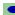         Offers valid & pertinent reasons & opinions        Able to converse on topic without struggle        Very actively engages others         Uses gestures and maintains eye contact skilfully        Uses/understands complex grammatical structures often         Uses/understands new and sophisticated vocabulary often        native-like accent        natural rhythm and intonation   4        Offers a few details or examples        Offers reasons & opinions        Able to converse on topic with minimal struggle         Often actively engages others         Uses gestures and maintains eye contact appropriately        Uses/understands complex grammatical structures with a few mistakes        Uses/understands some new and sophisticated vocabulary.        non-native accent with very few mispronunciations        natural rhythm and intonation with slight mistakes3        Offers a few details or examples        Offers simple reasons or opinions        Able to converse on topic with struggle         Sporadically active in engaging others         Uses few gestures and maintains some eye contact        Uses/understands less complex grammatical structures        Uses/understands basic topical  vocabulary        non-native accent with some mispronunciations        non-native rhythm and intonation2        Offers details or examples when asked        Offers reasons or opinions when asked        Greatly struggles on topic         Somewhat Passive and is sometimes engaged by others        Uses few gestures and maintains little eye contact         Uses/understands simple grammatical structures        Uses/understands some basic topical  vocabulary         non-native accent with many mispronunciations        non-native  rhythm and intonation interferes with comprehension1        Struggles with details or examples when asked        Struggles with reason or opinion when asked        Converses mainly on unrelated topic        Passive and is usually engaged by others        Uses almost no gestures nor eye contact.        Uses/understands simple grammatical structures with difficulty        Uses/understands some basic topical  vocabulary with difficulty        non-native accent with many mispronunciations causing difficulty in understanding        non-native rhythm and intonation causing difficulty in   comprehension0        Struggles greatly with details or examples when asked        Struggles greatly with reasons or opinions when asked        Converses only on unrelated topic        Very passive        Uses neither gestures nor eye contact.        Uses/understands simple grammatical structures with great difficulty and numerous errors        Uses some basic topical  vocabulary with great difficulty        non-native accent with many mispronunciations causing great difficulty in understanding        non-native rhythm and intonation interferes greatly  with comprehensionEmerging(0-8 points)Developing(9-16 points)Advanced(17-25 points)ScoreGrammar(25 points)Badly grammar mistakes, hard to understand some grammar mistakes that change the meaningRarely make grammar mistakes but it doesn’t influence the meaningVocabulary  (25 points)Very limited vocabulary Often use inappropriate vocabularyUse various vocabularyEmerging(0-8 points)Developing(9-16 points)Advanced(17-25 points)ScorePronunciation (25 points)Hard to understand because there are many mistakes and errorsThere are some insignificant mispronounced wordsUnderstandable although with certain accentGrammar(25 points)Badly grammar mistakes, hard to understand some grammar mistakes that change the meaningRarely make grammar mistakes but it doesn’t influence the meaningVocabulary  (25 points)Very limited vocabulary Often use inappropriate vocabularyUse various vocabularyFluency  (25 points)Often stop while dialogueSometimes doubt because of limited language abilityTalk smoothly and rarely stopFluency  (25 points)Often stop while dialogueSometimes doubt because of limited language abilityTalk smoothly and rarely stopDISAHKAN TANGGAL 25 SEPTEMBER 2019WAKIL REKTOR 1 TAUFIQURRAHMAN, M.A., Ph.D.DISIAPKAN OLEHDOSEN PENANGGUNG-JAWAB MKFARIDA NOOR ROHMAH, M.PD.